HW 4 – NORMAL DISTRIBUTION BY HAND					NAME___________________________Convert the following z – scores into proportions:1.   z = – 1.25		2.   Z = 3.01		3.   Z = – 0.82		4.   Z = 0.07		5.   Z = – 3.39Convert the following proportions into z – scores:6.   bottom 30%		7.   Top 13%		8.   Bottom 5%		9.   Top 33%		10.   Bottom 18%11.   The results of an AFM test are normally distributed with a mean of 74 and a standard deviation of 8. Find the following: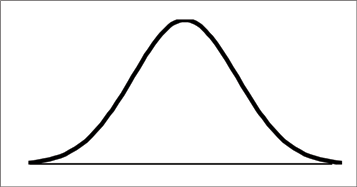 a.   Draw a normal distribution curve. Fill in your percents based on the empirical rule.b.   Find the % of students who made below a 60.c.   Find the % of students who made over a 92		d.   Find the % of students who made between a 70 and 79e. If 65 students took the test, how many made above an 80?	 F. What grade do you need to be in the top 20% of the									      class?G.   What is the max grade needed to fall in the bottom 25%?	H.   What grade do you need to be in the top 5%?12.   The average number of times a person has been on a plane is 16 with a st. dev. of 3. Find the following.a.   Draw a normal distribution curve. Fill in your percents based on the empirical rule.b.   Find the % of people who have been on a plan less than 9 times.c.   % of people who have been on a plane over 22 times.	D.   % between 8 and 15 times on a plane.e.   % between 12 and 18 times on a plane.			F.   If this was from a survey of FVHS seniors, how many 									seniors have been on a plane more than 20 times? G.   Find max # of times to be in bottom 10%			H.   Find min # of times to be in top 18%I.   % of people less than 5 times on a plane			J.   % of people more than 19 times on a planeK.   Min # of times to be in top 35%				L.   Find max # of times to be in bottom 5%